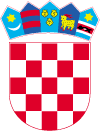        REPUBLIKA HRVATSKABJELOVARSKO – BILOGORSKA ŽUPANIJA    OPĆINA SIRAČ           OPĆINSKI  NAČELNIK______________________________KLASA: 008-01/23-01/6URBROJ: 2103-17-02-23-1Sirač, 02.01.2023.Na temelju članka 11. stavka 5. i 6. Zakona o pravu na pristup informacijama (»Narodne novine«, broj 25/13, 85/15) i članka 51a. Statuta Općine Sirač (»Županijski glasnik Bjelovarsko-bilogorske županije«, broj 19/09, 06/10, 03/13, 01/18, 03/21)  Općinski načelnik Općine Sirač donosiPLANsavjetovanja s javnošću Općine Sirač za 2023. godinuI.Donosi se Plan savjetovanja s javnošću Općine Sirač za 2023. godinu (u daljnjem tekstu: Plan).II.Popis akata prije čijeg donošenja se planira provođenje savjetovanja s javnošću temeljem Zakona o pravu na pristup informacijama, očekivano vrijeme donošenja akta, okvirno vrijeme provedbe internetskog savjetovanja i donositelji akta iskazani su u tabeli koja je sastavni dio ovog Plana.III.Zadužuje se Jedinstveni upravni odjel Općine Sirač  za provedbu postupka savjetovanja s javnošću sukladno Zakonu o pravu na pristup informacijama, a na temelju ovog Plana.IV.Plan savjetovanja s javnošću stupa na snagu danom donošenja, a objavit će se na internetskoj stranici Općine Sirač www.sirac.hr                Načelnik:								                  ___________________								                   (Igor Supan, mag.oec.)Tablica 1. Plan savjetovanja sa zainteresiranom javnošću za 2023. godinuRed. br.Naziv nacrta općeg akta ili dokumentaOčekivano vrijeme donošenja općeg akta ili dokumenta Okvirno vrijeme provedbe internetskog savjetovanOstali predviđeni načini provedbe savjetovanja/ očekivano vrijemeDonositelj akta1.Plan djelovanja civilne zaštite Općine Sirač I. tromjesečje 2023. I. tromjesečje 2023. 30 danaOpćinsko vijeće 2.Program stambenog zbrinjavanja mladih obitelji na području Općine Sirač I. tromjesečje 2023. I. tromjesečje 2023. 30 danaOpćinsko vijeće 3.Program potpora poljoprivredi Općine Sirač I. tromjesečje 2023. I. tromjesečje 2023. 30 danaOpćinsko vijeće 4.Program poticanja gospodarstva na području Općine Sirač I. tromjesečje 2023. I. tromjesečje 2023. 30 danaOpćinsko vijeće 5.Programa zaštite divljači za površine izvan lovišta na području Općine SiračI. tromjesečje 2023. I. tromjesečje 2023. 30 danaOpćinsko vijeće 6.Odluka o izmjenama i dopunama Odluke o komunalnoj naknadiI. tromjesečje 2023. I. tromjesečje 2023. 30 danaOpćinsko vijeće 7.Odluka o izmjenama i dopunama Odluke o izboru članova vijeća mjesnih odbora na području Općine Sirač II. tromjesečje 2023. II. tromjesečje 2023. 30 danaOpćinsko vijeće 8.Pravilnik o upravljanju dokumentarnim gradivomII. tromjesečje 2023. II. tromjesečje 2023. 30 danaOpćinsko vijeće 9.Proračun Općine Sirač za 2024. godinu s projekcijama za 2025. i 2026. godinuIV. tromjesečje 2023. IV. tromjesečje 2023.30 danaOpćinsko vijeće 10.Odluka o izvršenju Proračuna Općine Sirač za 2024. godinuIV. tromjesečje 2023. IV. tromjesečje 2023.30 danaOpćinsko vijeće 11.Program javnih potreba u socijalnoj i zdravstvenoj skrbi Općine Sirač za 2024. godinuIV. tromjesečje 2023. IV. tromjesečje 2023.30 danaOpćinsko vijeće 12.Program javnih potreba u sportu Općine Sirač za 2024. godinuIV. tromjesečje 2023. IV. tromjesečje 2023.30 danaOpćinsko vijeće 13.Program javnih potreba u kulturi Općine Sirač za 2024. godinuIV. tromjesečje 2023. IV. tromjesečje 2023.30 danaOpćinsko vijeće 14.Program javnih potreba u području djelovanja udruga građana Općine Sirač za 2024. godinuIV. tromjesečje 2023. IV. tromjesečje 2023.30 danaOpćinsko vijeće 15.Program građenja komunalne infrastrukture za 2024. godinuIV. tromjesečje 2023. IV. tromjesečje 2023.30 danaOpćinsko vijeće 16.Program održavanja komunalne infrastrukture Općine Sirač za 2024. godinuIV. tromjesečje 2023. IV. tromjesečje 2023.30 danaOpćinsko vijeće 17.Program utroška sredstava šumskog doprinosa za 2024. godinu  IV. tromjesečje 2023. IV. tromjesečje 2023.30 danaOpćinsko vijeće 18.Program utroška naknade za zadržavanje nezakonito izgrađene zgrade u prostoru za 2024. godinu  IV. tromjesečje 2023. IV. tromjesečje 2023.30 danaOpćinsko vijeće 19.Program utroška sredstava ostvarenih od naknade za promjenu namjene, zakupa, prodaje, prodaje izravnom pogodbom, privremenog korištenja i davanja na korištenje izravnom pogodbom poljoprivrednog zemljišta u vlasništvu RH za 2024. godinu  IV. tromjesečje 2023. IV. tromjesečje 2023.30 danaOpćinsko vijeće 20.Godišnji plan upravljanja imovinom Općine Sirač za 2024. godinuIV. tromjesečje 2023. IV. tromjesečje 2023.30 danaOpćinsko vijeće 21.Plan djelovanja u području prirodnih nepogoda za 2024. godinuIV. tromjesečje 2023. IV. tromjesečje 2023.30 danaOpćinsko vijeće 